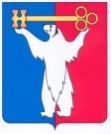 АДМИНИСТРАЦИЯ ГОРОДА НОРИЛЬСКАКРАСНОЯРСКОГО КРАЯПОСТАНОВЛЕНИЕ10.03.2023                                            г. Норильск                                                 № 90О внесении изменений в постановление Администрации города Норильска от 31.12.2010 № 540В целях урегулирования вопросов, связанных с предоставлением услуг муниципальными учреждениями муниципального образования город Норильск и иными организациями, в которых размещается муниципальное задание (заказ), выполняемое (выполняемый) за счет средств бюджета муниципального образования город Норильск,ПОСТАНОВЛЯЮ:1. Внести в постановление Администрации города Норильска от 31.12.2010 № 540 «Об утверждении Порядка разработки и утверждения административных регламентов предоставления муниципальных услуг, оказываемых Администрацией города Норильска» (далее – Постановление) следующие изменения:1.1. Наименование Постановления изложить в следующей редакции:«Об утверждении Порядка разработки и утверждения административных регламентов предоставления муниципальных услуг, оказываемых Администрацией города Норильска, услуг, оказываемых муниципальными учреждениями муниципального образования город Норильск и иными организациями».1.2. Пункт 1 Постановления изложить в следующей редакции:«1. Утвердить Порядок разработки и утверждения административных регламентов предоставления муниципальных услуг, оказываемых Администрацией города Норильска, услуг, оказываемых муниципальными учреждениями муниципального образования город Норильск и иными организациями (прилагается).».2. Внести в Порядок разработки и утверждения административных регламентов предоставления муниципальных услуг, оказываемых Администрацией города Норильска, утвержденный Постановлением (далее - Порядок), следующие изменения:2.1. Наименование Порядка изложить в следующей редакции:«Порядок разработки и утверждения административных регламентов предоставления муниципальных услуг, оказываемых Администрацией города Норильска, услуг, оказываемых муниципальными учреждениями муниципального образования город Норильск и иными организациями».2.2. Пункт 1.1 Порядка дополнить словами «, услуг, оказываемых муниципальными учреждениями муниципального образования город Норильск и иными организациями».2.3. В пункте 1.2 Порядка:2.3.1. Абзацы второй, третий изложить в следующей редакции:«- услуга - в совокупности: а) муниципальная услуга - в значении, определенном пунктом 2 статьи 2 Федерального закона от 27.07.2010 № 210-ФЗ «Об организации предоставления государственных и муниципальных услуг»; б) электронная услуга по заданию - предоставляемая муниципальным учреждением муниципального образования город Норильск и иной организацией, в которых размещается муниципальное задание (заказ), в том случае, если указанная услуга включена в Перечень услуг, утвержденный Распоряжением Правительства Российской Федерации от 25.04.2011 № 729-р, и (или) в Дополнительный перечень услуг, утвержденный Распоряжением Правительства Красноярского края от 16.08.2022 № 622-р, подлежащих включению в реестр муниципальных услуг и предоставляемых в электронной форме;- регламент - административный регламент - нормативный правовой акт, устанавливающий порядок и стандарт предоставления услуги;».2.3.2. Абзац пятый изложить в следующей редакции:«- орган, оказывающий услугу, - структурное подразделение Администрации города Норильска, муниципальное учреждение муниципального образования город Норильск и иная организация, непосредственно оказывающие услугу;».2.4. В подпункте «а» пункта 1.3 Порядка слова «предоставляющими муниципальную» заменить словом «оказывающими».2.5. В пункте 1.4 Порядка слова «Администрации города Норильска» заменить словами «органа, оказывающего услугу». 2.6. В подпункте 5 пункта 2.1 Порядка слово «предоставляющего» заменить словом «оказывающего».2.7. В пункте 3.2 Порядка слова «, оказываемых Администрацией города Норильска» исключить.3. Опубликовать настоящее постановление в газете «Заполярная правда» и разместить его на официальном сайте муниципального образования город Норильск.Глава города Норильска                                                                                Д.В. Карасев